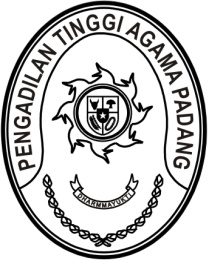 S  U  R  A  T      T  U  G  A  SNomor : W3-A/          /PS.00/VIII/2023Menimbang 	: 	bahwa PT. Cinox Media Network Indonesia mengadakan kegiatan Focus Group Discussion (FGD) yang diikuti antara lain oleh Ketua Pengadilan Tinggi Agama Padang;Dasar 	:	Surat CEO PT. Cinox Media Network Indonesia nomor 
19.06-51/SK/CMN/VI/2023 tanggal 19 Juni 2023 perihal Permohonan Izin Mengadakan Focus Group Discussion (FGD);MEMBERI TUGASKepada 	: 	1.	Nama	: Dr. Drs. H. Pelmizar, M.H.I.			NIP	:	195611121981031009			Pangkat/Gol. Ru	:	Pembina Utama (IV/e)			Jabatan	:	Ketua 		2. Nama	: Rinaldi Orlando, A.Md.A.B.			NIP	:	199902122022031007			Pangkat/Gol. Ru	:	Pengatur (II/c)			Jabatan	:	Pengelola Perkara		3.	Nama	: Doni Windra			Jabatan	: PPNPNUntuk	:	Mengikuti kegiatan Focus Group Discussion (FGD) pada tanggal 9 s.d 11 Agustus 2023 di Hotel Novotel Bukittinggi;          Agustus 2023       Ketua,Dr. Drs. H. Pelmizar, M.H.I.							NIP. 195611121981031009Tembusan:- Yth. CEO PT. Cinox Media Network Indonesia.